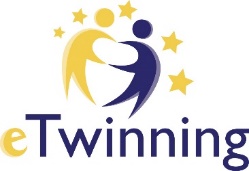 “LET’S BE PHOTOFRIEND” e-TWİNNİNG PROJEMİZ HAKKINDAYöneticisi olduğum “Lets Be PhotoFriend” projesi kapsamında öğrencilerimiz paylaştıkları fotoğraflarla şehirlerini tanıtmakta ve diğerlerinin şehrini de onlardan gelen fotoğraflar aracılığıyla tanımaktadırlar.Projemiz süresince öğrenciler şehirlerini kendi gözlerinden anlatıp, diğer akranlarının şehirlerini de onların gözlerinden izleyebilecekler.Pınar KüsküABOUT OUR e-TWİNNİNG PROJECT “LET’S BE PHOTOFRIEND”Our students will  introduce their city and know about their compeer’s city with project of “Lets Be PhotoFriend”. I designated four subjects,one subject for every months, streets, foods, traditions, people of our cities.Most important thing, students can interpret as subjects evokes them. Even though our project may seem limited to four subjects, students are free to photograph as they think.We will share student’s photos in twinspace one day we prefer each week. All students must see other student’s photos and they can make comment. During project we can share our perspectives.                                                                                                         About “Photofriendship”; https://prezi.com/p/edit/o1z-cc3ddhrm/Our Magazine; https://view.joomag.com/my-first-publication-lets-be-photofriend/0328417001581192622?short&